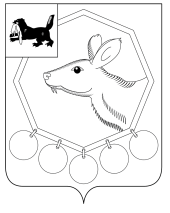 22.03.2019 №35/1РОССИЙСКАЯ ФЕДЕРАЦИЯИРКУТСКАЯ ОБЛАСТЬМУНИЦИПАЛЬНОЕ ОБРАЗОВАНИЕ«БАЯНДАЕВСКИЙ РАЙОН»ДУМАРЕШЕНИЕОБ ОТМЕНЕ РЕШЕНИЯ О ВНЕСЕНИИ ИЗМЕНЕНИЙ В УСТАВ МО «БАЯНДАЕВСКИЙ РАЙОН» ОТ 24.12.2018Г. №33/1В целях приведения Устава муниципального образования «Баяндаевский район» в соответствие с Федеральным законом от 06.10.2003г. № 131-ФЗ «Об общих принципах организации местного самоуправления в Российской Федерации», федеральным и региональным законодательством, руководствуясь ст. ст. 27, 44, 45 и 47 Устава муниципального образования «Баяндаевский район», ДУМА РЕШИЛА:Отменить Решение о внесении изменений в Устав муниципального образования «Баяндаевский район», принятый решением Думы муниципального образования «Баяндаевский район» от 13 июля 2005 года № 8/1  от 24.12.2018г. №33/1 (Приложение № 1)Настоящее решение вступает в силу со дня его официального опубликования в районной газете «Заря» и на официальном сайте МО «Баяндаевский район».Председатель Думы МО       «Баяндаевский район» В.И.ЗдышовМэр МО «Баяндаевский район» А.П.ТабинаевПриложение № 1Утверждено решениемДумы МО « Баяндаевский район »                                                                                      от 22.03.2019№35/1ИЗМЕНЕНИЯ  В УСТАВ МУНИЦИПАЛЬНОГО ОБРАЗОВАНИЯ «БАЯНДАЕВСКИЙ РАЙОН», ПРИНЯТЫЙ РЕШЕНИЕМ ДУМЫ МО «БАЯНДАЕВСКИЙ РАЙОН» ОТ 13 ИЮЛЯ 2005 ГОДА № 8/1Статья 8. Вопросы местного значения муниципального района Пункт 13 части 1 дополнить словами ", направление уведомления о соответствии указанных в уведомлении о планируемом строительстве параметров объекта индивидуального жилищного строительства или садового дома установленным параметрам и допустимости размещения объекта индивидуального жилищного строительства или садового дома на земельном участке, уведомления о несоответствии указанных в уведомлении о планируемом строительстве параметров объекта индивидуального жилищного строительства или садового дома установленным параметрам и (или) недопустимости размещения объекта индивидуального жилищного строительства или садового дома на земельном участке, уведомления о соответствии или несоответствии построенных или реконструированных объекта индивидуального жилищного строительства или садового дома требованиям законодательства о градостроительной деятельности при строительстве или реконструкции объектов индивидуального жилищного строительства или садовых домов на земельных участках, расположенных на соответствующих межселенных территориях, принятие в соответствии с гражданским законодательством Российской Федерации решения о сносе самовольной постройки, расположенной на межселенной территории, решения о сносе самовольной постройки, расположенной на межселенной территории, или ее приведении в соответствие с установленными требованиями, решения об изъятии земельного участка, не используемого по целевому назначению или используемого с нарушением законодательства Российской Федерации и расположенного на межселенной территории, осуществление сноса самовольной постройки, расположенной на межселенной территории, или ее приведения в соответствие с установленными требованиями в случаях, предусмотренных Градостроительным кодексом Российской Федерации». Пункт 37 части 1 дополнить словами ", направление уведомления о соответствии указанных в уведомлении о планируемых строительстве или реконструкции объекта индивидуального жилищного строительства или садового дома (далее - уведомление о планируемом строительстве) параметров объекта индивидуального жилищного строительства или садового дома установленным параметрам и допустимости размещения объекта индивидуального жилищного строительства или садового дома на земельном участке, уведомления о несоответствии указанных в уведомлении о планируемом строительстве параметров объекта индивидуального жилищного строительства или садового дома установленным параметрам и (или) недопустимости размещения объекта индивидуального жилищного строительства или садового дома на земельном участке, уведомления о соответствии или несоответствии построенных или реконструированных объекта индивидуального жилищного строительства или садового дома требованиям законодательства о градостроительной деятельности при строительстве или реконструкции объектов индивидуального жилищного строительства или садовых домов на земельных участках, расположенных на территориях поселений, принятие в соответствии с гражданским законодательством Российской Федерации решения о сносе самовольной постройки, решения о сносе самовольной постройки или ее приведении в соответствие с предельными параметрами разрешенного строительства, реконструкции объектов капитального строительства, установленными правилами землепользования и застройки, документацией по планировке территории, или обязательными требованиями к параметрам объектов капитального строительства, установленными федеральными законами (далее также - приведение в соответствие с установленными требованиями), решения об изъятии земельного участка, не используемого по целевому назначению или используемого с нарушением законодательства Российской Федерации, осуществление сноса самовольной постройки или ее приведения в соответствие с установленными требованиями в случаях, предусмотренных Градостроительным кодексом Российской Федерации».Статья 9. Права органов местного самоуправления муниципального района на решение вопросов, не отнесённых к вопросам местного значения муниципального районаЧасть 1 дополнить пунктом 15 следующего содержания:«15) осуществление мероприятий по защите прав потребителей, предусмотренных Законом Российской Федерации от 7 февраля 1992 года N 2300-1 "О защите прав потребителей".».Статья 10. Полномочия органов местного самоуправления муниципального района по решению вопросов местного значения                           Дополнить частью 4 следующего содержания:«4. В случае, если в соответствии с федеральным законом и (или) законами Иркутской области полномочия федеральных органов государственной власти, органов государственной власти Иркутской области переходят к органам местного самоуправления, правовые акты органов исполнительной власти РСФСР, правовые акты федеральных органов исполнительной власти, правовые акты областного Совета народных депутатов или его исполнительных комитетов, областной администрации, правовые акты органов государственной власти Иркутской области, полномочия по принятию которых перешли к органам местного самоуправления, действуют в части, не противоречащей законодательству Российской Федерации, до принятия органами местного самоуправления и вступления в силу муниципальных правовых актов, регулирующих соответствующие правоотношения. Со дня вступления в силу муниципальных правовых актов, регулирующих соответствующие правоотношения, ранее принятые правовые акты органов исполнительной власти РСФСР, правовые акты федеральных органов исполнительной власти, правовые акты областного Совета народных депутатов или его исполнительных комитетов, областной администрации, правовые акты органов государственной власти Иркутской области, которыми урегулированы такие правоотношения, не применяются.В случае, если в соответствии с федеральным законом или законами Иркутской области полномочия органов местного самоуправления переходят к федеральным органам государственной власти или органам государственной власти Иркутской области, правовые акты органов исполнительной власти РСФСР, правовые акты федеральных органов исполнительной власти, правовые акты областного Совета народных депутатов или его исполнительного комитета, областной администрации, правовые акты органов государственной власти Иркутской области, правовые акты местных Советов народных депутатов и местной администраций района, поселков, сельсоветов, сельских населенных пунктов, муниципальные правовые акты, полномочия по принятию которых перешли к федеральным органам государственной власти, органам государственной власти Иркутской области, действуют в части, не противоречащей законодательству Российской Федерации, до принятия федеральными органами государственной власти, органами государственной власти Иркутской области и вступления в силу правовых актов Российской Федерации, правовых актов Иркутской области, регулирующих соответствующие правоотношения. Со дня вступления в силу правовых актов Российской Федерации, правовых актов Иркутской области, регулирующих соответствующие правоотношения, ранее принятые правовые акты органов исполнительной власти РСФСР, правовые акты федеральных органов исполнительной власти, правовые акты областного Совета народных депутатов или его исполнительных комитетов, областной администрации, правовые акты органов государственной власти Иркутской области, правовые акты местных Советов народных депутатов и местной администрации района, поселков, сельсоветов, сельских населенных пунктов, муниципальные правовые акты, которыми урегулированы такие правоотношения, не применяются.».Статья 51. Порядок официального опубликования (обнародования) муниципальных правовых актов Часть 2 изложить в следующей редакции:«Муниципальные нормативно правовые акты, затрагивающие права, свободы и обязанности человека и гражданина, устанавливающие правовой статус организаций, учредителем которых выступают муниципальный район, а также соглашения, заключаемые между органами местного самоуправления, вступают в силу после их официального опубликования (обнародования).   Официальным опубликованием муниципального правового акта или соглашения, заключенного между органами местного самоуправления, считается первая публикация его полного текста в периодическом печатном издании, распространяемом в соответствующем муниципальном образовании».Статья 31. Председатель Думы муниципального районаПункт 2 части 4 изложить в следующей редакции:«2) заниматься предпринимательской деятельностью лично или через доверенных лиц, участвовать в управлении коммерческой организацией или в управлении некоммерческой организацией (за исключением участия в управлении совета муниципальных образований субъекта Российской Федерации, иных объединений муниципальных образований, политической партией, участия в съезде (конференции) или общем собрании иной общественной организации, жилищного, жилищно-строительного, гаражного кооперативов, садоводческого, огороднического, дачного потребительских кооперативов, товарищества собственников недвижимости), кроме участия на безвозмездной основе в деятельности коллегиального органа организации на основании акта Президента Российской Федерации или Правительства Российской Федерации; представления на безвозмездной основе интересов муниципального образования в органах управления и ревизионной комиссии организации, учредителем (акционером, участником) которой является муниципальное образование, в соответствии с муниципальными правовыми актами, определяющими порядок осуществления от имени муниципального образования полномочий учредителя организации или управления находящимися в муниципальной собственности акциями (долями участия в уставном капитале); иных случаев, предусмотренных федеральными законами;».Статья 33. Мэр муниципального районаПункт 2 части 17 изложить в следующей редакции:«2) заниматься предпринимательской деятельностью лично или через доверенных лиц, участвовать в управлении коммерческой организацией или в управлении некоммерческой организацией (за исключением участия в управлении совета муниципальных образований субъекта Российской Федерации, иных объединений муниципальных образований, политической партией, участия в съезде (конференции) или общем собрании иной общественной организации, жилищного, жилищно-строительного, гаражного кооперативов, садоводческого, огороднического, дачного потребительских кооперативов, товарищества собственников недвижимости), кроме участия на безвозмездной основе в деятельности коллегиального органа организации на основании акта Президента Российской Федерации или Правительства Российской Федерации; представления на безвозмездной основе интересов муниципального образования в органах управления и ревизионной комиссии организации, учредителем (акционером, участником) которой является муниципальное образование, в соответствии с муниципальными правовыми актами, определяющими порядок осуществления от имени муниципального образования полномочий учредителя организации или управления находящимися в муниципальной собственности акциями (долями участия в уставном капитале); иных случаев, предусмотренных федеральными законами;».7.  	Статья 49. Право правотворческой инициативыЧасть 1 изложить в следующей редакции:«1. Проекты муниципальных правовых актов могут вноситься депутатами Думы муниципального района, Мэром муниципального района, иными органами и
должностными лицами местного самоуправления муниципального района по вопросам их ведения, органами территориального общественного самоуправления, инициативными группами граждан, прокурором, а также председателем Баяндаевского районного суда». Мэр МО «Баяндаевский район»А.П. Табинаев